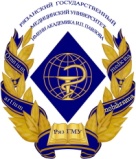 Студенческая региональная (межвузовская) научная конференция "Современные тенденции в химии и фармации"Организаторы:Кафедра общей химии Кафедра управления и экономики фармацииФГБОУ ВО РязГМУ Минздрава Россииг. Рязань,  20 мая 2022Место проведения: ФГБОУ ВО РязГМУ Минздрава России (г. Рязань, ул. Маяковского, д. 105, Химический корпус, 1 этаж, лекционная аудитория №1). Время проведения: 15 час 00 мин.Программастуденческой региональной (межвузовской) научной конференции "Современные тенденции в химии и фармации"Рязанского государственного медицинского университета имени академика И.П. Павлова     20.05.2022     г. РязаньПредседатель конференции: Сычев Игорь Анатольевич, д.б.н., доцент, заведующий кафедрой общей химииОтветственный секретарь: Майстренко Марина Андреевна, ассистент кафедры управления и экономики фармацииЖюри: д.б.н., доц. И.А. Сычев, д.б.н., проф. Г.И. Чурилов, д.б.н., доц. И.В. Черных, к.б.н. Д.С. Титов, к.ф.н., доц. С.В. Дармограй, к.ф.н., доц. Р.М. Стрельцова, асс. Фирсин И.Д.15.00-15.10Приветственное словоСычев Игорь Анатольевич, д.б.н., доцент, заведующий кафедрой общей химииКафедра общей химии РязГМУЗаведующий кафедрой: д.б.н., доцент Сычев Игорь АнатольевичЧерных В.Н., студент 1 курса лечебного факультета РязГМУ. Дифференциация научного знания и проблемы поиска новых идей.          Научный руководитель: доцент кафедры общей химии РязГМУ, к.б.н. Иванычева Ю.Н.Урусова А.Р., студентка 1 курса медико-профилактического факультета РязГМУ. Сравнительный анализ основных химических и микробиологических показателей молочной продукции различных производителей.Научные руководители: старший преподаватель кафедры общей химии РязГМУ, к.п.н. Аронова М.А.; доцент кафедры общей химии РязГМУ, к.б.н. Лаксаева Е.А.; старший преподаватель кафедры общей химии РязГМУ Косова Ю.Д. Кафедра фармацевтической химии РязГМУЗаведующий кафедрой: д.б.н., доцент Черных Иван Владимирович Куков Д.В., Фролова М.А., Афанасьева И.С. студенты 3 курса фармацевтического факультета РязГМУ. Синтез и анализ физических показателей производных 1,2,3-триазола. Научный руководитель: заведующий кафедрой фармацевтической химии РязГМУ, д.б.н., доцент Черных И.В.Богомолов Н.Г., студент 3 курса фармацевтического факультета РязГМУ. Экстракция гликоалкалоидов растений семейства Пасленовые (f. Solanaceae). Научные руководители: заведующий кафедрой фармацевтической химии РязГМУ, д.б.н., доцент  Черных И.В.; ассистент кафедры фармакогнозии РязГМУ Острикова Т.О.Кафедра селекции и семеноводства, агрохимии, лесного дела и экологии РГАТУЗаведующий кафедрой: к.с.н., доц. Фадькин Геннадий НиколаевичЧерногаев О.Г., студент 1 курса ветеринарного факультета РГАТУ. Определение доза-эффект для нанометаллов и их оксидов.          Научный руководитель: ассистент кафедры селекции и семеноводства,  агрохимии, лесного дела и экологии РГАТУ Чурилова В.В.     2. Тюнина Е.А., студентка 1 курса ветеринарного факультета РГАТУ. Биологические показатели кролика при введении в рацион нано оксидов металлов.          Научный руководитель: ассистент кафедры селекции и семеноводства,  агрохимии, лесного дела и экологии РГАТУ Чурилова В.В.Кафедра управления и экономики фармации РязГМУЗаведующий кафедрой: к.б.н. Титов Дмитрий СергеевичЖиркова М.А.  студентка 4 курса  фармацевтического факультета РязГМУ. Нормативно-правовые изменения порядка оформления рецептов на лекарственные препараты. Научные руководители: заведующий кафедрой управления и экономики фармации РязГМУ, к.б.н. Титов Д.С., ассистент кафедры управления и экономики фармации РязГМУ  Майстренко М.А.      2. Головкина Е.Е.  студентка 3 курс фармацевтического факультета РязГМУ.      Контроль за производством и оборотом этилового спирта и  спиртосодержащей продукции в Российской Федерации.      Научный руководитель: доцент кафедры управления и экономики  фармации РязГМУ, к.ф.н. Корецкая Л.В.Кафедра фармацевтической технологии РязГМУИ.о. заведующего кафедрой: к.ф.н., доц. Стрельцова Раиса МихайловнаЕлисеева В.А., Лобачев Е.В.,  студенты 4 курса, фармацевтического факультета РязГМУ. Изучение особенностей упаковки фармацевтических товаров.    Научные руководители: ассистент кафедры управления и экономики фармации РязГМУ Майстренко М.А., ассистент  кафедры фармацевтической технологии РязГМУ Поветко М.И.Кафедра фармакогнозии РязГМУЗаведующий кафедрой: к.ф.н., доц. Дармограй Сергей ВасильевичЯкунина А.М., студентка 1 курса фармацевтического факультета РязГМУ. Центры происхождения культурных растений: история и перспективы развития. Научный руководитель: старший преподаватель кафедры фармакогнозии РязГМУ Ерофеева Н.С.Софронова А.И., студентка 1 курса фармацевтического факультета РязГМУ, Кошелева Варвара Сергеевна, студентка 1 курса фармацевтического факультета РязГМУ. Амарантовое масло как перспективный источник создания новых лекарственных средств.     Научные руководители: ассистент кафедры фармакогнозии РязГМУ Острикова Т.О., старший преподаватель кафедры фармацевтической технологии РязГМУ Буханова У.Н., ассистент кафедры управления и экономики фармации РязГМУ  Майстренко М.А.Кафедра химии РГУЗаведующий кафедрой: д.х.н., проф. Гаврилов Константин Николаевич       1. Трунина В.М., магистрант РГУ    Координационное поведение и применение в асимметрическом катализе  новых лигандов диамидофосфитной природы.    Научный руководитель: заведующий кафедрой химии РГУ, д.х.н., профессор Гаврилов К.Н.